FER UN DONATIUAjuda’ns a ajudarFer un ingrés al compte de la FUNDACIÓ MONTSERRAT GABARRÓLa Caixa: IBAN: ES43 2100 3369 7122 0017 1218     Indiqueu:     i cognoms de la persona o empresa ________________________________________________________     Mail (en majúscules) ____________________________________________________________________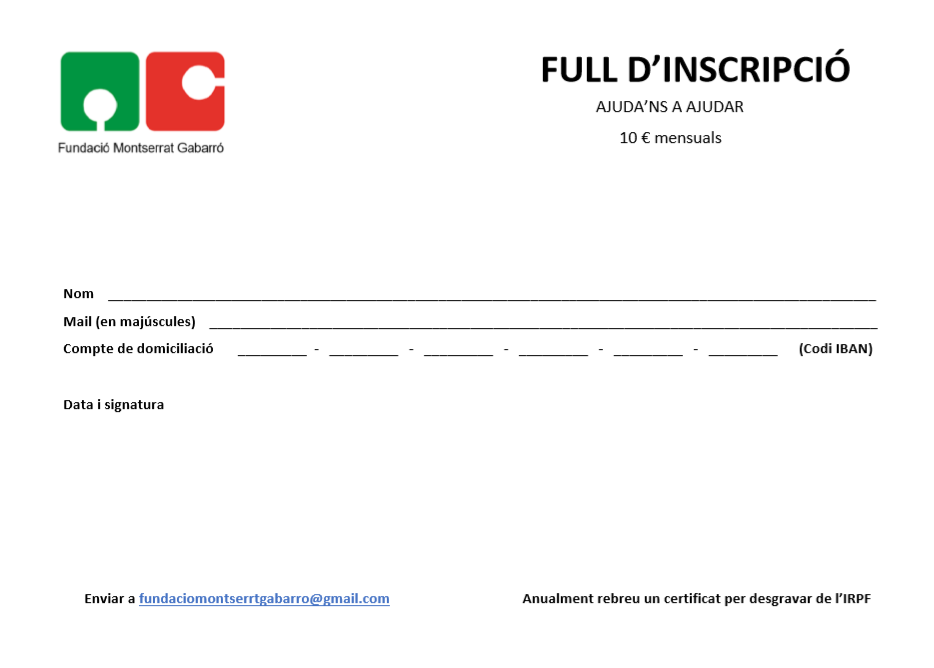 